ПРОЕКТ	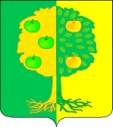 СОВЕТмуниципального образования Мичуринское сельское поселениеДинского районаРЕШЕНИЕот  ___________ 2021		№ ________поселок АгрономО передаче движимого муниципального имущества муниципального казенного учреждения «По обеспечению хозяйственной деятельности администрации Мичуринского сельского поселения Динского района» в безвозмездное пользование государственному органу исполнительной власти – Отделу МВД России по Динскому району          В соответствии с Гражданским Кодексом Российской Федерации, Федеральным Законом от 06.10.2003 года № 131-ФЗ «Об общих принципах организации местного самоуправления в Российской Федерации», Федеральным Законом от 26.07.2006 года № 135-ФЗ «О защите конкуренции», Федеральным Законом от 07.02.2011 года № 3-ФЗ «О полиции», руководствуясь Уставом Мичуринского сельского поселения, Положением о порядке управления и распоряжения объектами муниципальной собственности муниципального образования Мичуринское сельское поселение Динского района, утвержденного решением Совета муниципального образования Мичуринское сельское поселение от 26 июля 2012 года № 222-40/2 (с изменениями от 22.02.2018 г. № 222-42/3), на основании решения Совета муниципального образования Мичуринское сельское поселение от 25.02.2021 года № 94-16/4 «О внесении изменений в решение Совета муниципального образования Мичуринское сельское поселение Динского района от 17.12.2020 №80-14/4 «О бюджете муниципального образования Мичуринское сельское поселение на 2021 год»,  Соглашения №4 о предоставлении из бюджета муниципального образования Динской район бюджету Мичуринского сельского поселения муниципального образования Динской район прочих межбюджетных трансфертов от 19 марта 2021г., Совет Мичуринского сельского поселения Динского района РЕШИЛ:Передать движимое муниципальное имущество муниципального казенного учреждения «По обеспечению хозяйственной деятельности администрации Мичуринского сельского поселения» сроком на 11 месяцев государственному органу исполнительной власти – «Отделу МВД России по Динскому району» (далее – государственному органу) в безвозмездное пользование (согласно приложению).Директору муниципального казенного учреждения «По обеспечению хозяйственной деятельности администрации Мичуринского сельского поселения Динского района» Новикову В.И. передать по акту приема-передачи имущество, указанное в пункте 1 настоящего решения государственному органу (Рапп) и заключить договор безвозмездного пользования.3. Контроль за исполнением настоящего решения возложить на комиссию Совета по финансово-бюджетным, налоговым, имущественным, правовым отношениям (Гавриленко) и администрацию Мичуринского сельского поселения Динского района (Иванов).4. Настоящее решение вступает в силу со дня его подписания.Исполняющий обязанности главы Мичуринского сельского поселения 	              	     С.С. РябковПриложение к решению СоветаМичуринского сельского поселенияДинского районаот ____________ 2021 г. № ______Перечень движимого муниципального имущества муниципального казенного учреждения «По обеспечению хозяйственной деятельности администрации Мичуринского сельского поселения Динского района», передаваемое в безвозмездное пользование государственному органу исполнительной власти – Отделу МВД России по Динскому району№п/пНаименование Ед. изм.Кол-воОбщая стоимость, руб.1Системный блок G6400/4gb/12128ssdшт.126 900,002Монитор Lenovo D24-10 23.6”шт.17 900,003ИБП Ippon 650 Euroшт.13 300,004МФУ лазерный PANTUM M6500, А4, лазерный, черныйшт.110 900,005Мышь Okik проводнаяшт.1300,006Клавиатура Okik USBшт.1700,00ВСЕГО50 000,00